Zadavatel:		TSUB, příspěvková organizace			Větrná 2037, 688 01 Uherský Brod			IČ: 05583926				Zastoupeno: Bc. Petr Podolan, zástupce řediteleúdržba prvků krajinné zeleně v roce 2023Typ veřejné zakázky:	veřejná zakázka malého rozsahu, JOSEPHINE elektronické podání nabídekPhDr. Miroslava Poláková, Ph.D.Bc. Petr PodolanJiří MichalčíkVšichni přítomní členové komise stvrzují svým podpisem prohlášení o střetu zájmů – viz Čestné prohlášení.Lhůta pro podání nabídek byla do: 			23.03.2023 v 09:00 hodin následně byly nabídky elektronicky zpřístupněny – otevřeny administrátorkou veřejných zakázek. Všechny nabídky byly podány v elektronické podobě.Zadavatel do konce lhůty pro podání nabídek přijal: 	4 nabídkyPředpokládaná hodnota:				1.034.710 Kč bez DPHNabídky doručené/stažené ve lhůtě pro podání nabídekID Stav Čas podání/stažení Název účastníka IČO Autenticita Seriovéčíslo Vydavatel Manipulace102447 podaná 13.03.2023 13:38:24 ZÁBOJNÍK-contractors, s.r.o. 26258692 - - - Nebyla103523 podaná 21.03.2023 14:55:22 KAVYL, spol. s r.o. 49975358 - - - Nebyla103681 podaná 22.03.2023 18:00:39 JC Forestgang s.r.o. 08755779 - - - Nebyla103719 podaná 23.03.2023 07:43:13 KHL-EKO, a.s. 26160277 - - - NebylaCelkový počet nabídek podaných ve lhůtě pro podání nabídek: 4Dle zákona č. 134/2016 Sb., o zadávání veřejných zakázek je možné otočit proces posouzení a hodnocení nabídek. Zadavatel má možnost nejdříve hodnotit nabídky a až poté přistoupit k posouzení nabídek Zadavatel tento postup analogicky použije u posouzení a hodnocení této veřejné zakázky malého rozsahu, tzn. po hodnocení nabídek bude posuzovat pouze nabídku prvního účastníka s nejlepším hodnocením ekonomické výhodnosti.Popis hodnocení údajů z nabídek:Základním kritériem pro zadání veřejné zakázky malého rozsahu je ekonomická výhodnost, konkrétně nejnižší nabídková cena. Aspekty odpovědného zadávání nejsou předmětem hodnocení.Popis srovnání hodnot získaných při hodnocení:Číselně vyjádřitelné hodnoty ve formě nabídkové ceny byly srovnávány od nejnižší nabídkové ceny až po nejvyšší nabídkovou cenu v částce bez DPH.  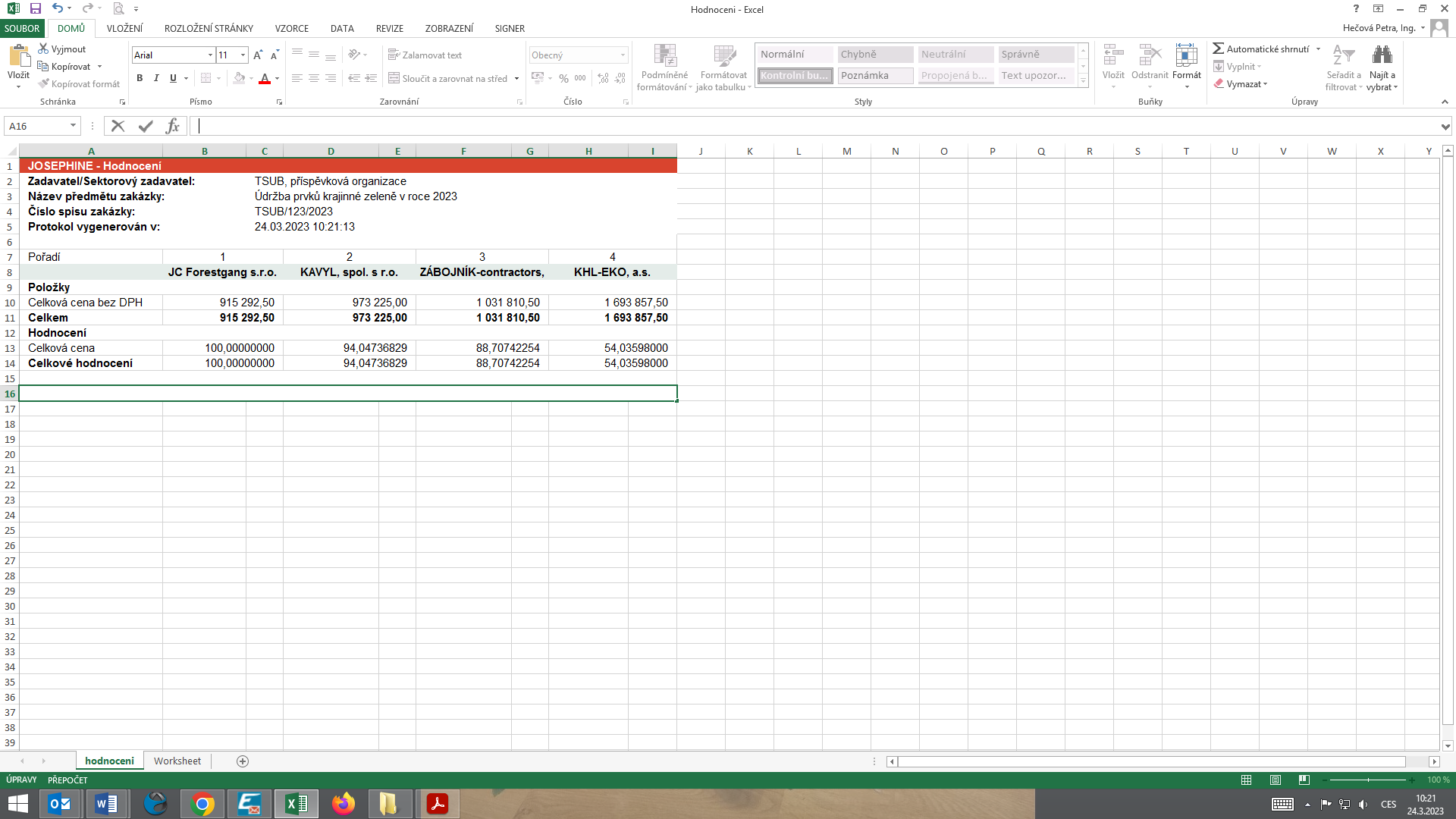 Seznam dokladů, které zadavatel požadoval prokázat:Základní způsobilost, Profesní způsobilost, Technická kvalifikaceOstatní požadavky:Krycí list, Cenová nabídka, Smlouva o díloVítězným dodavatelem byl komisí pro posouzení a hodnocení nabídek ustanoven dodavatel:Smluvní vztah s tímto dodavatelem bude odsouhlasen radou města.V Uherském Brodě dne 27.03.2023Arial, 8Nabídka č. 1Obchodní jméno:ZÁBOJNÍK – contractors, s.r.o.Sídlo:Jeřabinova 1424, 768 61  Bystřice pod HostýnemIČ:26258692Údaje týkající se číselně vyjádřitelným kritériím hodnocení:1.031.810.50 Kč bez DPHNabídka č. 2Obchodní jméno:KAVYL, spol. s r.o.Sídlo:Mohelno 563, 675 75  MohelnoIČ:49975358Údaje týkající se číselně vyjádřitelným kritériím hodnocení:973.225 Kč bez DPHNabídka č. 3Obchodní jméno:JC Forestgang s.r.o.Sídlo:Veletiny 74, 687 33IČ:08755779Údaje týkající se číselně vyjádřitelným kritériím hodnocení:915.292,50 Kč bez DPHNabídka č. 4Obchodní jméno:KHL – EKO, a.s.Sídlo:Červený Hrádek 10, 431 11  JirkovIČ:26160277Údaje týkající se číselně vyjádřitelným kritériím hodnocení:1.693.857,50 Kč bez DPHNabídka č. 1ZÁBOJNÍK – contractors, s.r.o.Nabídka č. 2KAVYL, spol. s r.o.Nabídka č. 3JC Forestgang s.r.o.Nabídka č. 4KHL – EKO, a.s.Nabídka č. 1Obchodní jméno:ZÁBOJNÍK – contractors, s.r.o.Sídlo:Jeřabinova 1424, 768 61  Bystřice pod HostýnemIČ:26258692Základní způsobilost:neposuzovánoProfesní způsobilost:neposuzovánoTechnická kvalifikace:neposuzovánoOstatní požadavky zadavatele:neposuzovánoKomise nabídku vyřadila:NEDůvod vyřazení nabídky:-Nabídka č. 2Obchodní jméno:KAVYL, spol. s r.o.Sídlo:Mohelno 563, 675 75  MohelnoIČ:49975358Základní způsobilost:neposuzovánoProfesní způsobilost:neposuzovánoTechnická kvalifikace:neposuzovánoOstatní požadavky zadavatele:neposuzovánoKomise nabídku vyřadila:NEDůvod vyřazení nabídky:-Nabídka č. 3Obchodní jméno:JC Forestgang s.r.o.Sídlo:Veletiny 74, 687 33IČ:08755779Základní způsobilost:ANOProfesní způsobilost:ANOTechnická kvalifikace:ANOOstatní požadavky zadavatele:ANOKomise nabídku vyřadila:NEDůvod vyřazení nabídky:-Nabídka č. 4Obchodní jméno:KHL – EKO, a.s.Sídlo:Červený Hrádek 10, 431 11  JirkovIČ:26160277Základní způsobilost:neposuzovánoProfesní způsobilost:neposuzovánoTechnická kvalifikace:neposuzovánoOstatní požadavky zadavatele:neposuzovánoKomise nabídku vyřadila:NEDůvod vyřazení nabídky:-Podaná nabídka č.:3.Obchodní jméno:JC Forestgang s.r.o.Hodnocené údaje:915.292,50 Kč bez DPHČlenové komise:Členové komise:Podpisy:1.PhDr. Miroslava Poláková, Ph.D.2.Bc. Petr Podolan3.Jiří Michalčík